Dr Gordana Gardašević, Full Professor                               CURRICULUM VITAE                           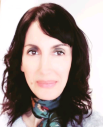 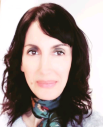     Faculty of Electrical Engineering        Mobile: (+387) 65 594 259     Email: gordana.gardasevic@etf.unibl.org    Dept. of Telecommunications             Office:  (+387) 51 221 877      Web: http://www.komunikacije.etfbl.net    Patre 5                                                     Fax: (+387) 51 211 408    78000 Banja Luka    Bosnia and Herzegovina Date of birth   Place of birth   Gender                                  07/11/1970   Banja Luka, Bosnia and Herzegovina   FemaleEDUCATIONPostdoctoral fellowship, Erasmus Mundus JoinEUSee project,                                           October 2013 –  July 2014University of Bologna, Department of Electrical, Electronic and Information EngineeringResearch title   “Testing Internet of Things on EuWIn Platform through Experimentation“. Supervised by Prof. Roberto Verdone.           Doctoral  degree in Electrical Engineering - Field of Telecommunications                  October 2005 –  March  2008Faculty of Electrical Engineering, Department of Telecommunications,  Banja Luka                                                                                          Thesis title “ Optimization of application QoS (Quality of Service) protocols for UMTS (Universal Mobile Telecommunication Systems)“. Supervised by Visiting Prof. M. Jevtovic, University of Belgrade, and Prof. Philip Constantinou, NTUA, Athens, the defense date: December 27th, 2008.Master of Electrical Engineering Sciences - Field of Telecommunications   	                 October  1996 –  July 2001Faculty of Electrical Engineering, Department of Telecommunications,  Banja LukaThesis title “ Analysis of Algorithms and Methods for Synchronization in Multimedia Telecommunications”.Supervised by Visiting Prof. M. Jevtovic, University of Belgrade, the defense date: July 21th, 2001.Bachelor in Electrical Engineering (a 5-years study program)                                         October  1989 –  June 1994Faculty of Electrical Engineering, Department of Electronics and Telecommunications, Banja LukaDiploma work title “ Integrated Services Digital Networks - Reference  Interfaces”. AWARDSUniversity and Ministry of Science awards for research and scientific results                                                 2017, 2020SCHOLARSHIPSThe EUROWEB+ Scholarship Programme,                                                                             Маy 2017 –  June 2017       Visiting research at Mälardalen University, Sweden           Embedded Sensor Systems for Healthcare Applications       Short Term Scientific Missions (STSM) within COST Action CA 15104 “The Inclusive Radio Communications (IRACON)”   Host institution: DEI, Università di Bologna, Bologna, Italy                                                       November 6 -26, 2016       Experimental Characterization of Joint Scheduling and Routing algorithm over 6TiSCH                                                          Scholarship for Doctoral Research Study granted by the Greek Government            November 2006 –  March 2008             The Mobile Radiocommunications Laboratory, NTUA (National Technical University of Athens), Athens, GreeceScholarship for Research Study                                                                                                                March-April  1997      Institute for Information Systems and Computer Media (IICM), University of Technology, Graz, Austria.EXPERIENCEAcademic Experience                                                                                                Full Professor                      2020 -                                                                         Associate Professor           2014 - 2020                                                                       Assistant Professor            2009 - 2014                                                                     Higher Assistant                 2001 - 2009                                                                     Assistant                              1996 - 2001 Teaching courses	                  Faculty of Electrical Engineering                             Undergraduate:                                        Master:    Banja Luka                                                     Telecommunication Systems                Radio-access technologies                                                                         Telecommunication Networks              Multimedia telecommunication technologies                                                                                  Computer Communication                    Wireless Sensor Networks                                                                             Multimedia Communications               Emerging Trends in Broadband Technologies Wireless Sensor Networks Optical Communications Information TheoryUndergraduate and postgraduate mentoringMentor of doctoral studies                                                                        Doctoral studies, PhD in Information and Communication TechnologyInternet of Things Technologies and ApplicationsFaculty of Mechanical Engineering               Undergraduate:                                       Master: Banja Luka                                                          Modern communication systems        Modern communication systemsCollege of Communications Kappa Phi        Undergraduate: Banja Luka                                                       Introduction to computer systemsProfessional  Experience System Engineer                                                                                                                                             March 1995 – October  1996Company Rudi Cajavec, Department of Telecommunications and Electronics, Banja Luka.Designer of telecommunication equipment. Government Workgroup for Information Technologies                                                       November  2003 – March  2004Strategy for implementation of information technologies in Bosnia and Herzegovina.Coordinator for FP6 Projects in Bosnia and Herzegovina                                                         March  2005 –  April  2007 Implementation of Framework Programs in Bosnia and Herzegovina. SEE-ERA NET.Director of GDLN (Global Distance Learning Network) center                                               March  2003 –  present                     World Bank affiliate for global distance learning education.Head of the Department of Telecommunications                                                                                 2010 –  present  Vice-Dean for Research                                                                                                                     March 2017 – March 2018PROFESSIONAL MEMBERSHIP AND TRAINING 	ResInfra@DR training to build capacity for evaluation, planning, monitoring, operation and management of research infrastructuresIEEE membership, COMSOC (Communication Society) membership IEEE Internet of Things Community, IEEE Smart Cities Community, IEEE Cloud Computing CommunityЕURACON (European Association for Communications & Networking)WSEAS (World Scientific and Engineering Academy and Society)VCON certified training for videoconference equipment, Vienna office                                                                             RESEARCH ACTIVITIES	          ______________________________________________________________________Internet of Things and Industrial Internet of Things5G systemsWireless Sensor Networks    	Quality of Service in Mobile and Wireless Networks, Cross-Layer Protocol Design, Cognitive NetworksNext Generation Networks Architectures and ApplicationsPROJECTS	              	Faculty of Electrical Engineering, Faculty of Medicine, Clinical Centre, Banja Luka                                                        2000-2001Telemedicine ProjectPHARE Project:                                                                                                                                                                             2001-2003Establishment and Operation of Regional PHARE ODL Study Center in Banja Luka, Bosnia and Herzegovina – PHARE Multicountry ProgramTEMPUS Project:                                                                                                                                                                          2003-2006 Standardization of University Curricula in TelecommunicationsGovernment Workgroup for Information Technologies:                                                                                                      2003 - 2004B&H Medium Term Development Strategy for implementation of Information Technologies Faculty of Electrical Engineering Banja Luka and WUS Banja Luka Project:                                                                       2004 -2005 Implementation of e-learning support at all levels of education in Bosnia and HerzegovinaFaculty of Electrical Engineering Banja Luka, TELEKOM SRPSKA Project:                                                                          2002 - 2004Implementation of Laboratory for Multimedia Telecommunications at the Faculty of Electrical Engineering, Banja Luka ERA WESTBALKAN, SEE-ERA.NET                                                                                                                                              2005-2007FP6 Program implementation for Bosnia and HerzegovinaNational Technical University of Athens, the Mobile Radio-communications Laboratory:                                                         2007Project: "The study of Radio Coverage for Broadband Access Network, ELECTRUM - HOL". Faculty of Electrical Engineering, Banja Luka                                                                                                                         2009 - 2010Project: “RFID (Radio Frequency Identification) Technologies”. Faculty of Electrical Engineering, Banja Luka, B&H                                                                                                                2012 - 2013Faculty of Electrical Engineering, Podgorica, MontenegroProject: “The CQ (Crosspoint Queued) Switch Performances Analysis with QoS (Quality of Service) guarantees”Granted by Ministry of Civil Affairs of Bosnia and HerzegovinaNorwegian Ministry of Foreign Affairs                                                                                                                                     2011 - 2014Faculty of Electrical Engineering, Banja Luka, B&H                                                                                                              Project: “NORBOTECH-NORwegian-Bosnian TECHnology Transfer based on Sustainable Open Source Systems Engineering in fields of Cloud Computing, Wireless Sensors, Robotics and Digital Signal/Image Processing/Image Processing”.FP7 NEWCOM# (Network of Excellence in Wireless Communications) project: European Lab on Wireless Communications for the Future Internet (EuWIn), Testing Protocols for the Internet of Things on EuWIN Platform, CNIT/University of  Bologna (Italy)                                                                                                                                                                                              2013 - 2014Faculty of Electrical Engineering, Banja Luka, B&H                                                                                                                2014 - 2015Faculty of Electrical Engineering, Podgorica, MontenegroProject: “The CQ (Crosspoint Queued) Switch Performances Analysis with QoS (Quality of Service) guarantees”Granted by Ministry of Civil Affairs of Bosnia and HerzegovinaCOST Action CA15104 - Inclusive Radio Communication Networks for 5G and beyond (IRACON)                            2016 - 2019Project: "Research and development of solutions for the implementation of the Smart City concept in the city of Banja Luka", Granted by Ministry of Science and Research RS and City of Banjaluka                                                                2018 - 2020Erasmus+ Project BENEFIT: Boosting the telecommunications engineer profile to meet modern society and industry needs                                                                                                                                                                                             2017 - 2020RESINFRA@DR: Facilitating macro-regional scope and link up to socio-economic actors of Research Infrastructure in the Danube Region, Ministry of Science and Research RS                                                                                                          2017-2019                                                                                                                                     ESMARTCITY project: Enabling Smarter City in the MED Area through Networking,Interreg Medditeranean,  2018-2020Faculty of Electrical Engineering, Banja Luka, B&H                                                                                                                2019 - 2021Jozef Stefan Institute, Ljubljana, SloveniaBilateral Project: “Development of a joint scheduling and routing algorithm for industrial applications sensitive to delay”Granted by Ministry of Civil Affairs of Bosnia and HerzegovinaFaculty of Electrical Engineering, Banja Luka, B&H, Design of Industrial Internet of Things (IIoT) applications using optical-wireless communication technologies„ Ministry of Civil Affairs of Bosnia and Herzegovina                                                   2021COST Action CA19111 – NEWFOCUS European network on future generation optical wireless communication technologies”                                                                                                                                                                               2020 - 2024COST Action CA20120 - Intelligence-Enabling Radio Communications for Seamless Inclusive Interactions (INTERACT)  2021 - 2025INVITED LECTURES24th Seminar on Radio Communications SRK 2020, February 5-7, Ljubljana, Slovenia - "An overview of technology and research challenges in Industrial IoT".Training Workshop in Klagenfurt, BENEFIT project, July 10-12, 2019 - "Testing protocols for Internet of Things (IoT) on experimental platform".FORWARD Conference, Banja Luka, December 4-5, 2019 - "Presentaion of Smart City project".PUBLICATIONS More than 80 publications in national and international journals and conferences.3 books2 monographBooks D. Vukobratović, G. Gardašević, D. Bajović, Ž. Bojović, "Bežične senzorske mreže u IoT primenama, Fakultet tehničkih nauka, Univerzitet u Novom Sadu, 2020. ISBN 978-86-6022-256-7. Osnovni univerzitetski udžbenik.Gordana Gardašević, Mitar Simić, "Projektovanje industrijskih IoT mreža", Elektrotehnički fakultet, Univerzitet u Banjoj Luci, 2020. ISBN 978-99955-46-40-3. COBISS.RS-ID 8832280. Naučna monografija.COST IRACON book "Inclusive Radio Communication Networks for 5G and beyond”,  COST Action 15104, 2021.Gordana Gardašević, Nebojša Maletić: "Uvod u telekomunikacione sisteme i mreže", izdavač Elektrotehnički fakultet Univerziteta u Banjoj Luci, 2014. god.Milojko Jevtović, Božidar Janačković, Gordana Gardašević, "Telekomunikacione mreže i prenosni sistemi - zbirka zadataka", prvo izdanje, izdavač "Grafo-žig", Beograd, 1998. god.Milojko Jevtović, Božidar Janačković, Gordana Gardašević: "Telekomunikacione mreže i prenosni sistemi - zbirka zadataka", drugo izdanje, izdavač "Grafo-žig", Beograd, 2001. god.Book Chapters:Gordana Gardašević, Lazar Berbakov, Aleksandar Mastilović (2020). Cybersecurity of Industrial Internet of Things. In M. D. Stojanović and S. V. Boštjančič Rakas (Eds.), Cyber Security of Industrial Control Systems in the Future Internet Environment. Hershey, PA: IGI Global. doi: 10.4018/978-1-7998-2910-2.ch003.Dragorad Milovanović, Vladan Pantović and Gordana Gardašević (2020), Converging Technologies for the IoT: Standardization Activities and Frameworks, in Securing the Internet of Things: Concepts, Methodologies, Tools, and Applications. Hershey, PA: IGI Global. doi: 10.4018/978-1-5225-9866-4.ch048.Dragorad Milovanović, Vladan Pantović and Gordana Gardašević (2017), Converging Technologies for the IoT: Standardization Activities and Frameworks, in Petar Kocovic, Reinhold Behringer, Muthu Ramachandran and Radomir Mihajlovic (Eds.), Emerging Trends and Applications of the Internet of Things. Hershey, PA: IGI Global. doi: 10.4018/978-1-5225-2437-3.ch003.Journal and conference papers - period from 2008  to 2022Journal papersKatzis, K.; Berbakov, L.; Gardašević, G.; Šveljo, O. Breaking Barriers in Emerging Biomedical Applications. Entropy 2022, 24, 226. https://doi.org/10.3390/e24020226. (импакт фактор = 2,524).Morano, G.; Hrovat, A.; Vučnik, M.; Puhan, J.; Gardašević, G.; Vasiljević, D.; Javornik, T. Experiment Control and Monitoring System for LOG-a-TEC Testbed. Sensors 2021, 21, 6422. https://doi.org/10.3390/s21196422 (impact factor = 3.567)Gardašević, G.; Katzis, K.; Bajić, D.; Berbakov, L. Emerging Wireless Sensor Networks and Internet of Things Technologies - Foundations of Smart Healthcare. Sensors 2020, 20, 3619. doi:10.3390/s20133619, pp. 1-30 (impact factor = 3.275)C. Buratti, A. Stajkic, G. Gardasevic, S. Milardo, M. D. Abrignani, S. Mijovic, G.Morabito, R. Verdone, "Testing Protocols for the Internet of Things on the EuWIn Platform," in IEEE Internet of Things Journal, vol. 3, no. 1, pp. 124-133, Feb. 2016. doi: 10.1109/JIOT.2015.2462030. (impact factor = 7.59)Gardasevic, G., Veletic, M., Maletic, N., Vasiljevic, D., Radusinovic, I., Tomovic, S., & Radonjic, M. (2017). The IoT Architectural Framework, Design Issues and Application Domains. Wireless Personal Communications, 92, 127-148. doi: 10.1007/s11277-016-3842-3. (impact factor = 0.959)G. Gardasevic, S. Divanovic, M. Radonjic, I. Radusinovic: "A QoS-aware Dual Crosspoint Queued switch with Largest Weighted Occupancy First scheduling algorithm", IEICE TRANSACTIONS ON COMMUNICATIONS, Vol.E98-B, No.01, pp. -, Jan. 2015.G. Gardasevic, D. Stjepanovic, A. Damljanovic, D. Cvijanovic: "A Novel Algorithm for SOA-based Cross-Layer QoS Support in Multiservice Heterogeneous Environments", WSEAS TRANSACTIONS on INFORMATION SCIENCE and APPLICATIONS, Issue 3, Volume 10, pp. 69-78, E-ISSN: 2224-3402, March 2013.Gordana Gardasevic, Milojko Jevtovic, Philip Constantinou: "Optimization of Application QoS Protocols for 3G/4G Mobile Networks", WSEAS TRANSACTIONS on COMMUNICATIONS, Issue 9, Vol.7, pp.984-993, ISSN 1109-2742, Sept. 2008.Conference papersMilica Lekić, Gordana Gardasevic, Performance Evaluation of 6TiSCH Network with Multiple Physical Layers, BalkanCom 2021, Fourth International Balkan Conference on Communications and Networking, Novi Sad, Serbia, September 20-22, 2021 Gordana Gardašević, Milica Lekić, Towards Deterministic Industrial Internet of Things Networking, Proceedings of the Third National Conference with International Participation titled Application of free software and open hardware PSSOH 2020, DOI: 10.5281/zenodo.4064277Ramos A.R., Velez F.J., Gardašević G. (2020) Performance Evaluation of Source Routing Minimum Cost Forwarding Protocol Over 6TiSCH Applied to the OpenMote-B Platform. In: José R., Van Laerhoven K., Rodrigues H. (eds) 3rd EAI International Conference on IoT in Urban Space. Urb-IoT 2018. EAI/Springer Innovations in Communication and Computing. Springer, Cham. doi: 10.1007/978-3-030-28925-6_11, pp.123-134.Hrovat A., Cerar G., Gardašević G., Vasiljević D., Javornik T.,"Testing the interoperability of the joint scheduling and routing algorithm for IIoT applications", Proceedings of the 28th International Electrotechnical and Computer Science Conference, Portorož, IEEE ERK'19, Slovenia, 23-24. September 2019, pp. 40-43. ISSN 2591-0442.D. Vasiljević and G. Gardašević, "Packet Aggregation-Based Scheduling in 6TiSCH Networks," IEEE EUROCON 2019,18th International Conference on Smart Technologies, Novi Sad, Serbia, 2019, pp. 1-5. doi: 10.1109/EUROCON.2019.8861910.T. Devaja, D. Bajovic, D. Vukobratovic and G. Gardašević, "Scheduling in 6TiSCH Networks via Max-Product Message-Passing," IEEE EUROCON 2019 - 18th International Conference on Smart Technologies, Novi Sad, Serbia, 2019, pp. 1-6. doi: 10.1109/EUROCON.2019.8861979.G. Gardašević, "Distributed Scheduling in 6TiSCH Networks based on "On-The-Fly" (OTF) Bandwidth Adaptation", BalkanCom 2019 - Third International Balkan Conference on Communications and Networking, Skopje, North Macedonia, June 10-12, 2019.G. Gardasevic, P. Plavsic and D. Vasiljevic, "Experimental IoT Testbed for Testing the 6TiSCH and RPL Coexistence," IEEE INFOCOM 2019 - IEEE Conference on Computer Communications Workshops (INFOCOM WKSHPS), Paris, France, 2019, pp. 917-918, doi: 10.1109/INFCOMW.2019.8845118.G. Gardašević, D. Vasiljević, C. Buratti and R. Verdone, "Experimental Characterization of Joint Scheduling and Routing Algorithm Over 6TiSCH," 2018 European Conference on Networks and Communications (EuCNC), Ljubljana, Slovenia, 2018, pp. 424-428. doi: 10.1109/EuCNC.2018.8442481.C. Oestges, G. Gardašević, "IRACON: Inclusive Radio Communication Networks for 5G and Beyond", Special Session, 2018 European Conference on Networks and Communications (EuCNC), Ljubljana, Slovenia, Jun, 2018.Gardašević G., Fotouhi H., Tomasic I., Vahabi M., Björkman M., Lindén M. (2018) A Heterogeneous IoT-Based Architecture for Remote Monitoring of Physiological and Environmental Parameters. In: Ahmed M., Begum S., Fasquel JB. (eds) Internet of Things (IoT) Technologies for HealthCare. HealthyIoT 2017. Lecture Notes of the Institute for Computer Sciences, Social Informatics and Telecommunications Engineering, vol 225. Springer, Cham. Print ISBN: 978-3-319-76212-8. doi: 10.1007/978-3-319-76213-5_7.M. Lekić and G. Gardašević, "IoT sensor integration to Node-RED platform,"  17th International Symposium INFOTEH-JAHORINA (INFOTEH), East Sarajevo, 2018, pp.1-5. doi: 10.1109/INFOTEH.2018.8345544.B. Malčić, S. Šajić and G. Gardašević, "A dynamic channel assignment algorithm for IEEE 802.11 WLAN," 2018 17th International Symposium INFOTEH-JAHORINA(INFOTEH), East Sarajevo, 2018, pp. 1-5. doi: 10.1109/INFOTEH.2018.8345523.B. Malčić, G. Gardašević and S. Šajić, "A new algorithm for energy-efficient IEEE 802.11 access points," 2017 25th Telecommunication Forum (TELFOR), Belgrade, 2017, pp. 1-4. doi: 10.1109/TELFOR.2017.8249281.G. Gardašević, H. Fotouhi, I. Tomasic, M. Vahabi, M. Björkman, M. Lindén, A Heterogeneous IoT-based Architecture for Remote Monitoring of Physiological and Environmental Parameters, 4th EAI International Conference on IoT Technologies for HealthCare, Angers, France, Oct, 2017G. Gardašević, D. Vasiljević, C. Buratti, R. Verdone, Experimental Characterization of Joint Scheduling and Routing Algorithm over 6TiSCH, Workshop on Dependable Wireless Communications and Localization for the IoT, Graz, Austria, Sep, 2017.D. Vasiljević and G. Gardašević, "Performance evaluation of OpenWSN operating system on open mote platform for industrial IoT applications," 2016 International Symposium on Industrial Electronics (INDEL), Banja Luka, 2016, pp. 1-6.doi: 10.1109/INDEL.2016.7797791S. Tomovic, N. Lekic, I. Radusinovic and G. Gardasevic, "A new approach to dynamic routing in SDN networks," 2016 18th Mediterranean Electrotechnical Conference (MELECON), Lemesos, 2016, pp. 1-6.doi: 10.1109/MELCON.2016.7495433G. Gardasevic, M. Veletic, N. Maletic, I. Radusinovic, M. Radonjic, "An Overview of Internet of Things Architectural Frameworks, Design Issues and Application Domains”, Regional ICT Conference - ICT Services and Applications and their Societal Impacts, Sept. 28-30, 2015, Budva, Montenegro.Gordana Gardasevic, Stefan Mijovic, Andrea Stajkic, Chiara Buratti: "On the Performance of 6LoWPAN Through Experimentation", The 11th  International Wireless Communications & Mobile Computing Conference (IWCMC 2015), August 24-28, 2015, Dubrovnik, Croatia.Dejana Ugrenovic, Gordana Gardasevic: "Performance Analysis of IoT Wireless Sensor Networks for Healthcare Applications", The 2nd International Conference on Electrical, Electronic and Computing Engineering IcETRAN 2015, Silver Lake, Serbia, June 8-11, 2015.Ugrenovic D, Gardasevic G, Golic D, Gazdic V.: "IoT Wireless Sensor Networks for Healthcare Applications", The First Conference on Medical and Biological Engineering in Bosnia and Herzegovina (CMBEBiH), Sarajevo, BiH, March 13-15, 2015.G. Gardasevic, S. Divanovic, M. Radonjic, I. Radusinovic: "A QoS-aware Dual Crosspoint Queued switch with Largest  Weighted Occupancy First scheduling algorithm", IEICE TRANSACTIONS ON COMMUNICATIONS, Vol.E98-B, No.01, pp. -, Jan. 2015, SCI.Sebastiano Milardo, Gordana Gardasevic, Melchiorre Danilo Abrignani, Andrea Stajkic, Stefan Mijovic  Giacomo Morabito Chiara Buratti, Roberto:  "Testing Protocols for the Internet of Things on the EuWIn Platform", 23rd European Conference on Networks and Communications (EuCNC’2014), Special Session, 23-26 june, 2014, Bologna, Italy. Divanović Soko, Radonjić Milutin, Gardašević Gordana, Radusinović Igor: „ Dynamic Weighted Round Robin in Crosspoint Queued Switch“, The 21st Telecommunications Forum TELFOR 2013, 26-28 November, 2013, Belgrade, Serbia.S. Bundalo, G. Gardašević: „Mogućnost implementacije servisno-orijentisane arhitekture u telekomunikacionim mrežama nove generacije”, XX konferencija INFOFEST, Miločer – Budva, Crna Gora, 29.9.-5.10.2013.N. Maletic, S. Divanovic, M. Radonjic, I. Radusinovic, G. Gardasevic: “Performance Evaluation of Dual Crosspoint Queued Crossbar Packet Switch”, 11th International Conference on Telecommunications in Modern Satellite, Cable and Broadcasting Services TELSIKS 2013, Nis, Serbia, 16 to 19 October 2013.Divanovic S., Radonjic M., Gardasevic G., Radusinovic I., "Performance Analysis of Crosspoint Queued Crossbar Switch with Weighted Round Robin Scheduling Algorithm under Unbalanced Bursty Traffic", The Eighteen IEEE ISCC 2013, Split, Croatia, July 2013.G. Gardasević, D. Stjepanovic, A. Damljanovic, D. Cvijanovic: “A Novel Algorithm for SOA-based Cross-Layer QoS Support in Multiservice Heterogeneous Environments”, WSEAS TRANSACTIONS on INFORMATION SCIENCE and APPLICATIONS, Issue 3, Volume 10, March 2013, pp. 69-78, E-ISSN: 2224-3402.S. Divanović, M. Radonjić, G. Gardašević, I. Radusinović: “Analiza maksimalnog kašnjenja koje unosi CQ komutator pri bursty dolaznom saobraćaju”, XII International Scientific - Professional Symposium INFOTEH - Jahorina 2013, Vol. 12, March 2013.S. Divanović, M. Radonjić, I. Radusinović, N. Maletić, M. Veletić, D. Kosić, G. Gardašević: “Scheduling Algorithms with QoS Support for Crosspoint Queued Crossbar Switch”, Information Tehnology - IT 2013, 25.2. - 5.3.2013, Zabljak, Montenegro.  G. Gardašević, D. Stjepanović, A. Damljanović, D. Cvijanović: “A Novel Framework for SOA-based Cross-layer QoS Adaptation in Next Generation Networks”,  International  Workshop  on Emerging Communication Technologies - WECT 2012, 5-6 October 2012, Budva, Montenegro.Gordana Gardasevic, Dejan Stjepanovic, Aleksandar Damljanovic, Dejan Cvijanovic: "A SOA-based Framework for Cross-layer QoS Adaptation in Next Generation Networks", 30th IEEE International Performance, Computing and Communications Conference (IPCCC 2011), November 17th-19th, 2011, Orlando, Florida, USA, high conference rank.Gordana Gardašević: "A Framework for an Overall QoS Analysis in 4G Systems", Proc. 55th ETRAN Conference, Banja Vrućica, B&H, June 6-9, 2011.Gordana Gardašević, Zoran Bojković: "Architectural Framework for Application Level QoS Adaptation in Next Generation Networks", ICNS 2009, the Fifth International Conference on Networking and Services, April 20-25, 2009, Valencia, Spain.Gordana Gardašević: “Adaptation of QoS Application Protocols in 3G/4G Mobile Networks”, Invited paper, the  26th Symposium on Novel technologies in Postal and Telecommunication Traffic, Faculty of Transport and Traffic Engineering, University of Belgrade, December 16-17, 2008.Gordana Gardašević, Milojko Jevtović, Philip Constantinou: ”Optimization of Application QoS Protocols for 3G/4G Mobile Networks”, WSEAS Transactions on Communications, Issue 9, Vol.7, ISSN 1109-2742, Sept. 2008.The paper “Optimization of Application QoS Protocols for 3G/4G Mobile Networks” presented at the 7th WSEAS International Conference on Application of Electrical Engineering in Trondheim (July 2-4, 2008) has been selected as one of the 20 best papers of the Conference and published in WSEAS Transactions on Communications.      The complete list of publications will be provided upon request.REFEREE AND COMMITTEE MEMBERIEEE Globecom 2020 - IEEE Global Communications Conference, Taipei, Taiwan, 7-11 December 2020.  Reviewer.IEE ICC - IEEE International Conference on Communications, Dublin, Ireland, 7-11 June 2020. Reviewer.29th European Conference on Networks and Communications - EuCNC’2020, Dubrovnik, Croatia, 2020. Reviewer.PSSOH Conference, Belgrade, Serbia , 2020 – Scientific BoardISWCS'19,16th International Symposium on Wireless Communication Systems, Oulu, Finland, 2019. Reviewer.13th International Symposium on Medical Information and Communication Technology (ISMICT), Oslo, Norway, 2019. Reviewer.International Conference On Military Communications And Information Systems (ICMCIS 2019), Budva, Montenegro.IEEE EUROCON 2019 -18th International Conference on Smart Technologies, Novi Sad, Serbia, July 01-04, 2019, Chair of Special Session "Industrial Internet of Things". BalkanCom 2019, Third International Balkan Conference on Communications and Networking, Skopje, North Macedonia, June 10-12, 2019 - Chair of Special Session "Wireless Sensor Networks".29th European Conference on Networks and Communications - EuCNC’2020, Dubrovnik, Croatia, June 16-17, 2020 – Committee Member28th European Conference on Networks and Communications - EuCNC’2019, Valencia, Spain, 2019, Vertical Applications and Internet of Things (VAP) - Committee Member and ReviewerWorkshop on "Next generation communication technologies and services", 2018., Banja Luka, Organizer and Lecturer.BalkanCom 2018: The Second International Balkan Conference on Communications and Networking, Podgorica, Montenegro, June 6-8, 2018 - TPC MemberPSSOH Conference, Application of Free Software and Open Hardware, Belgrade, Serbia, October 26, 2019 – Program Committee (PC) MemberINFOTECH 2020 ICT Conference & Exhibition, 03.-04.6. 2020 – PC MemberIWCMC-Wireless Sensors 2018 - reviewerWorkshop on Dependable Wireless Communications and Localization for the IoT  - TPC, Graz, Sept. 2017IWCMC 2017 Wireless Sensor Symposium - reviewerINDEL 2016  XI International Symposium on Industrial Electronics - Program Committee MemberIWCMC 2015 Wireless Sensor Symposium - reviewerTransactions on Emerging Telecommunications TechnologiesICNS (The International Conference on Networking and Services) 2010, 2011, 2012, 2013 - Technical Program Committee IWSSIP 2012 - The 19th International Conference on Systems, Signals and Image Processing2012 Sarajevo Technology Forum - Technical Program Committee MemberIARIA Journal - International Journal on Advances in Networks and Services - Editorial BoardINDEL – International Symposium on Industrial Electronics JOURNAL REVIEWERIEEE Internet of Things JournalSensorsWireless Personal CommunicationsEURASIP Journal on Wireless Communications and NetworkingJournal of Network and Computer ApplicationsTransactions on Emerging Telecommunications TechnologiesElectronics JournalLANGUAGESSerbian                 Native languageEnglish                  Fluent both spoken and written EnglishGreek                    Good both spoken and written GreekGerman                 Fair both spoken and written GermanItalian                    Fair both spoken and written ItalianCOMPUTER SKILLSScientific               C, C++, MATLAB, SIMULINK, Visio, Mathematica, Network simulators - OPNET, NS 2, OMNet++, Contiki OS,                                OpenWSN, RIOT OSRadio-planning    Cellular Expert and GTEM (Gigahertz Transverse Electromagnetic cell) equipment for emission and       immunity testingOTHER SKILLSDriving licence –category „B"